МЕЖГОСУДАРСТВЕННЫЙ СТАНДАРТВИНТЫ С ЦИЛИНДРИЧЕСКОЙ ГОЛОВКОЙ
КЛАССОВ ТОЧНОСТИ АН ВКонструкция и размерыCheese-head screws, product grades A and B.
Design and dimensionsМКС 21.060.10
ОКП 12 8400Постановлением Государственного комитета СССР по стандартам от 30 июня 1980 г. № 3176 дата введения
установлена	01.01.82Ограничение срока действия снято Постановлением Госстандарта СССР от 28.06.91 № 1177Настоящий стандарт распространяется на винты с цилиндрической головкой классов точности
А и В с номинальным диаметром резьбы от 1 до 20 мм.Стандарт полностью соответствует СТ СЭВ 2653—80.Конструкция и размеры винтов должны соответствовать указанным в табл. 1, 2 и на чертеже.ммТаблица 1Издание официальное	Перепечатка воспрещена★Издание с Изменениями № 1, 2, утвержденными в декабре 1981 г., апреле 1986 г. (ИУС 3—82, 7—86).ммПримечания:Длины винтов, заключенные в скобки, применять не рекомендуется.Удлиненная длина резьбы предпочтительна.Винты со стержнем длиной менее длины резьбы с учетом недореза изготовляют с резьбой по всей длинеТаблица 2резьбы d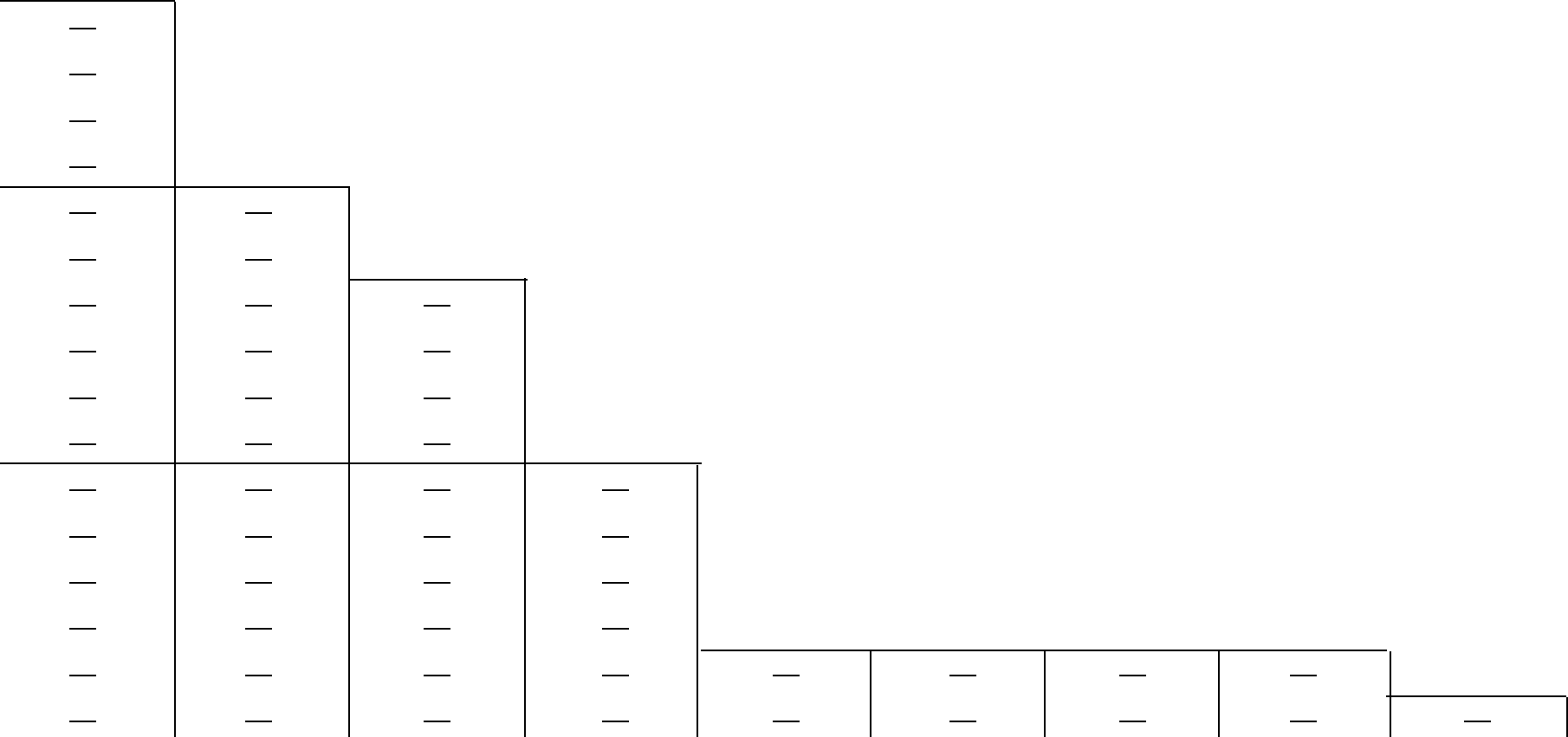 стержня.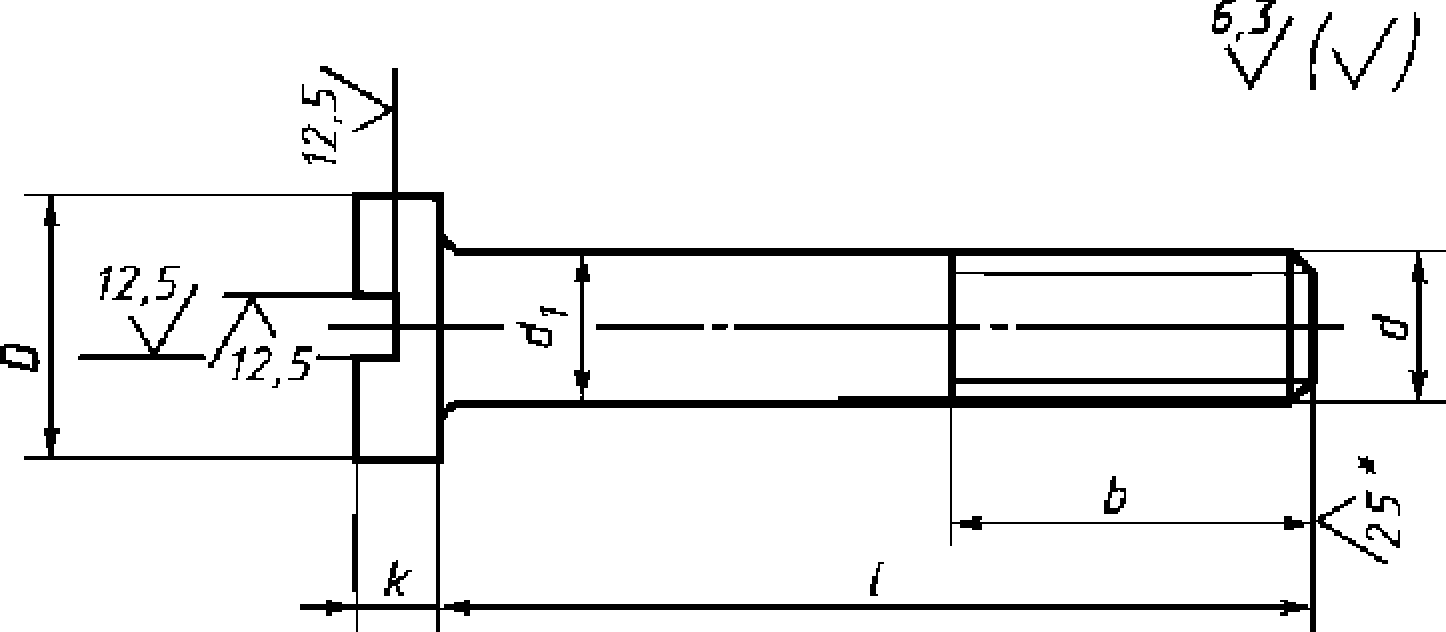 * Для винтов, обработанных резанием, в остальных случаях не нормируются.Пример условного обозначения винта с цилиндрической головкой, класса
точности А, диаметром резьбы d = 8 мм, с крупным шагом резьбы, с полем допуска резьбы 6 g,
длиной / = 50 мм, нормальной длиной резьбы b = 22 мм, класса прочности 4.8, без покрытия:Винт A.M8-6gx50.48 ГОСТ 1491-80То же, класса точности В, с мелким шагом резьбы, удлиненной длиной резьбы Ь = 34 мм, с
цинковым покрытием толщиной 6 мкм, хроматированным:Винт В. M8!-6gx 50-3448.016 ГОСТ 1491-801, 2. (Измененная редакция, Изм. № 1, 2).Диаметр гладкости части di должен быть равен наружному диаметру резьбы или равен диаметру
стержня под накатывание метрической резьбы по ГОСТ 19256—73.(Измененная редакция, Изм. № 1).По соглашению между потребителем и изготовителем допускается изготовлять винты с длина-
ми, не указанными в табл. 2.Резьба — по ГОСТ 24705—2004. Сбег и нелорез резьбы — по ГОСТ 10549—80.5а. Шлицы - по ГОСТ 24669—81.56. Радиус под головкой — по ГОСТ 24670—81.5в. Допуски, методы контроля размеров и отклонений формы и расположения поверхностей — по
ГОСТ 1759.1-82,5г. Дефекты поверхности и методы контроля — по ГОСТ 1759.2—82.5а—5г. (Введены дополнительно, Изм. № 2).Технические требования — по ГОСТ 1759.0—87.6а. (Исключен, Изм. N® 2).Теоретическая масса винтов указана в приложении Г(Исключен, Изм. № 2).Номинальный диаметр
резьбы dНоминальный диаметр
резьбы d11,21,41,622,533,54568101214161820Шагрезьбы Ркрупный0,250,250,30,350,40,450,50,60,70,811,251,51,75222,52,5Шагрезьбы Рмелкий11,251,251,51,51,51,5Диаметр головки DДиаметр головки D2,02,32,63,03,84,55,56,07,08,510,013,016,018,021,024,027,030,0Высота головки кВысота головки к0,70,80,91,01,31,62,02,42,63,33,95,06,07,08,09,010,011,0Длина
резьбы bудлиненная————1618192022252834404652586470Длина
резьбы bнормальная89991011121314161822263034384246Длина
винта /Номинальный диаметрНоминальный диаметрНоминальный диаметрНоминальный диаметрНоминальный диаметрНоминальный диаметрНоминальный диаметрНоминальный диаметрДлина
винта /11,21,41,622,533,52(2,5)———3—(3,5)—456(7)89Стандартные длиныСтандартные длины1011—12—(13)———14———16———(18)————20————(22)25—————(28)30——————(32)35———————(38)40(42)45(48)50————————556065707580————————(85)90(95)100110120————————4568101214161820—————————————————————————————————————————————————————————————————————————